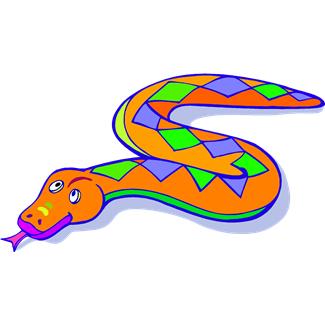 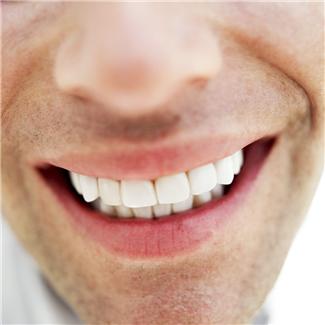 Some of the pictures in our treasure chest this week are:Sunglasses, Scissors, Santa, Sandwich, Sailboat, SeashellPractice these words, and talk about the /s/ sound every day with your child! 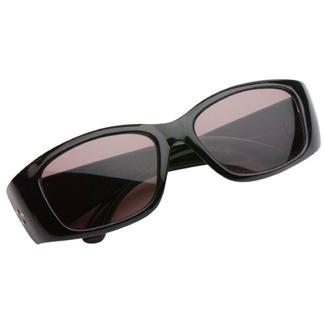 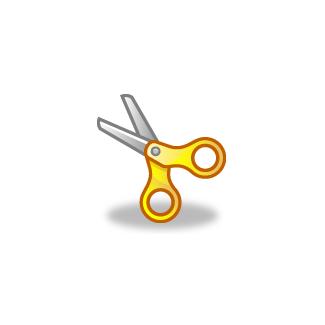 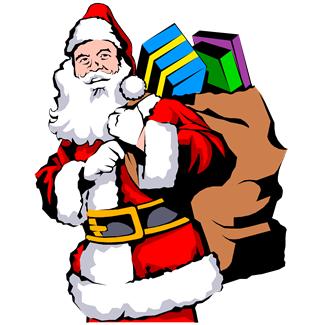 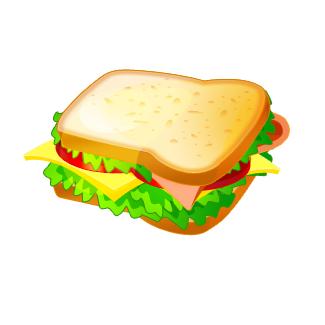 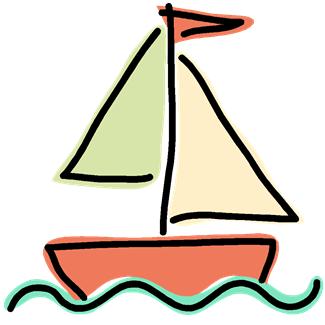 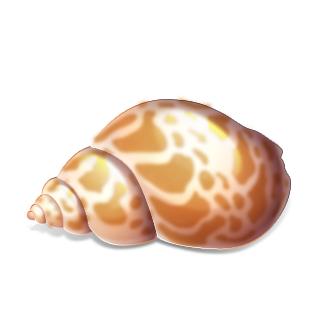 Books to read aloud:  Snowy Day by Ezra Jack Keats  Sand Castle by Brenda Shannon Yea  The Seashore Book by Charlotte Zolotow  Snow by Roy McKie & P.D. Eastman